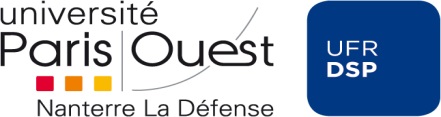 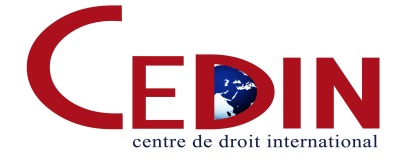 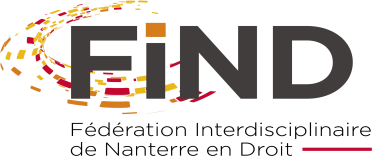 LA LUTTE CONTRE LES DISCRIMINATIONS À L’EPREUVE DE SON EFFECTIVITE OFFRE D’EMPLOI : CHERCHEUR POST-DOCTORALDans le cadre d’un projet de recherche financé par la Mission de recherche Droit et justice, le CEDIN et la FIND de l’UFR DSP de l’Université Paris Ouest Nanterre La Défense  recrutent un ou une post-doctorant(e) pour effectuer un travail de recherche sur la lutte contre les discriminations. Profil : Titulaire d’un doctorat de droit (section 01, 02, 03 ou doctorat en droit obtenu à l’étranger).Maîtrise du français et de l’anglais indispensable.Description du poste : Il s’agit d’un poste de chercheur post-doctoral à mi-temps (50%) pour une période de 15 mois avec une prise de poste à compter du 8 septembre 2014. Si le poste est basé à l’Université Paris Ouest Nanterre La Défense, une petite partie du travail pourra être effectuée à distance.Le chercheur post-doctoral sera chargé de l’animation et de la coordination sous la responsabilité scientifique et administrative des porteurs de projet, des responsables scientifiques et administratifs du projet ainsi que de l’équipe de chercheurs. Le mois de septembre 2014 sera consacré à la préparation du séminaire de lancement du projet qui réunira l’équipe de recherche et aura lieu le 2 octobre 2014. Il ou elle aura en charge la veille bibliographique, jurisprudentielle et législative ; la constitution et l’analyse de corpus juridiques ; les relectures et mise en page des rapports (intermédiaire et finale) ; le contrat prévoira la possibilité de recherches individuelles et de participation à la rédaction d’ouvrages collectifs. Conditions financières : rémunération mensuelle de 803,60 euros (+ transport domicile travail sur la base de la grille indemnitaire de l’Université Paris Ouest Nanterre La Défense). Description du projet : La lutte contre les discriminations est l’objet depuis une trentaine d’années d’une multiplication, d’une diversification mais aussi d’une dispersion des normes et des dispositifs anti-discriminatoires. La recherche, que se propose de mener l’équipe nanterroise poursuit le double objectif de mettre en lumière les causes de sa relative ineffectivité et de faire des propositions afin de donner un nouveau souffle aux dispositifs de lutte contre les discriminations. La recherche portera tant sur le foisonnement des normes de lutte contre les discriminations que sur la multiplicité des acteurs de mise en œuvre de celles-ci qui peuvent être autant une source de diversification des moyens de lutte que de dispersion de celle-ci.Le projet a une durée de 24 mois (du 1er juin 2014 au 1er juin 2016). Envoi d’une candidature (CV et lettre de motivation) à l’adresse suivante : cedin@u-paris10.fr Les personnes dont la candidature aura été sélectionnée seront convoquées à un entretien. Les entretiens auront lieu durant la première semaine de septembre 2014. La date précise vous sera communiquée à la fin du mois de juillet. Date limite de candidature : 20 juillet 2014. 